У К Р А Ї Н АЧЕРНІВЕЦЬКА ОБЛАСНА РАДАХІV сесія VІІІ скликанняРІШЕННЯ №188-14/23Про присвоєння звання«Почесний громадянин Буковини»Керуючись частиною 2 статті 43 Закону України «Про місцеве самоврядування в Україні» та Положенням про присвоєння звання «Почесний громадянин Буковини», затвердженого рішенням 24-ї сесії обласної ради 
V скликання від 25.11.2008 № 266-24/08 (зі змінами), враховуючи висновок та протокол комісії з питань присвоєння звання «Почесний громадянин Буковини» від 23.11.2023 № 3, обласна радаВИРІШИЛА:За особливі заслуги перед українським народом та буковинською громадою, особисту мужність, честь і звитягу у збройній боротьбі проти російських загарбників, взірцеву вірність громадянському обов’язку та військовій присязі присвоїти звання «Почесний громадянин Буковини»:ЛАКУСТІ Глібу Корнійовичу - полковнику, заступнику начальника відділу Центру спеціальних операцій боротьби з тероризмом, захисту учасників кримінального судочинства та працівників правоохоронних органів Служби безпеки України в Управлінні Служби безпеки України в Чернівецькій області.За багаторічну творчу працю на благо буковинської громади та українського народу, визначний особистий внесок у розвиток вітчизняної політології та вищої школи, активну громадську і просвітницьку діяльність, видатні заслуги у галузі журналістики та науково-популярної публіцистики, дієву громадянську позицію:БУРКУТУ Ігорю Григоровичу - кандидату історичних наук, політологу, педагогу і публіцисту.3.	Оприлюднити це рішення у засобах масової інформації, на вебсайті обласної ради та інтернет-порталі територіальних громад Чернівецької області.4.	Контроль за виконанням рішення покласти на першого заступника голови обласної ради, голову комісії обласної ради з питань присвоєння звання «Почесний громадянин Буковини» Миколу ГУЙТОРА.Голова обласної ради 	Олексій БОЙКО22 грудня 2023 р.м. Чернівці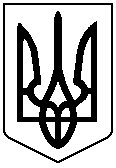 